Phillip O. Berry Academy of TechnologyHonors English III: American LiteratureOverview & ExpectationsAbout the Instructor:Ms. Halverson was born in Sao Paulo, Brazil. She graduated from Mackenzie University with a BA degree in English, Portuguese, and German. This is her fourteenth year at Phillip O. Berry Academy and currently responsible for the AP Language and Composition and Honors English III class. I am extremely excited about the upcoming school year and am looking forward to getting to know each one of my students.  Overview:Honors English III is a survey of early and modern American literature, and we will travel through American history as we read works from its most insightful, provoking, and famous authors and playwrights.  Throughout the semester, we will read and analyze both fiction and non-fiction pieces and also master grammatical concepts.  Each of you should have high expectations regarding in-class discussions, your engagement of literature, and the overall improvement of your writing technique and ability. Honors English III requires scholars to work as self-directed and reflective learners, both independently and in groups as leaders and collaborators.  Higher level thinking skills will be reflected in the quality of student performance in oral language, written language, and other media/technology. This is an honors level course, meaning the course is fast-paced and demanding. It is essential for students to be willing to stretch themselves both academically and personally. Motivation is key.Classroom  Expectations…To ensure a safe, equal learning space for all students, every student needs to:All students must display “SLANT” to be considered participating in class. Professionals carry themselves as active learners. This includes:Sitting up straight, head up, eyes open, facing instruction ListeningAsking QuestionsNoddingTracking speaker with your eyesDesk cleared of all personal items (e.g. mirrors, purses, hair supplies, etc.)Active learners DO NOT put their head on their desk, socialize with other students, or drift off into spaceCell phones turned silent and placed in classroom holders.Classroom Consequences…If a student chooses not to follow behavior and academic expectations of the class and the Academic Standards & Standards of Conduct handbook, he or she will be subject to the following:Step One- Verbal WarningStep Two- Parent Contact Step Three- Parent Contact and office referral. Class Materials You are expected to come to class with all of your materials.  Your daily participation grade will suffer if you do not have all your materials needed.  You are expected to come to class with the following materials every day:Routines & ProceduresWarm UpsStudents are expected to arrive to class willing and ready to learn. In order to make the most use of our time, students are asked to be in their seats working on warm-up when the bell rings. Warm Ups may consist of a grammar-based exercises, vocabulary study, or a reflection of our current literature.  Warm Ups will be recorded in their class notebook.  Warm ups will be graded when students turn in their class assignment. Tardy PolicyAll students who are tardy to class must sign in.  Tardy to class consequences are as follows:1st Offense:   Verbal Warning2nd Offense: Verbal Warning & Parent Contact3rd Offense: Mandatory Parent Conference/ Telephone ConferenceHomework & Class AssignmentsHomework will be given on a regular basis; however, the purpose of homework is not simply to keep the student busy. The purpose of homework is to reinforce what is being taught in the classroom and/or prepare the student for the next day’s lesson. Students should be prepared to complete most reading assignments at home. Please note that some reading assignments may have started in class and simply need to be finished at home. Students are expected to finish reading prior to the beginning of class.Honors students will also be expected to complete a self-selected novel project that demonstrates the student’s advanced abilities and require deeper and more extensive analysis and responses to both textual and non-textual materials than is required in the standard course.  Students should enter the course with a basic understanding of mechanics and writing conventions and should be able to write satisfactorily in a variety of written genres.  Absent Policy:In the event that you are absent from class, you are responsible for gathering all missing work and notes from class.  “Absent Work” must be completed in Google Classroom within 5 days and an email sent to Ms. Halverson that works is complete.  Upon returning to class, the students should check in with the teacher to inquire about missing work. The assignments will be posted on Google Classroom.  It is the responsibility of the students to copy down the notes from a classmate. Late Work:Late work will only be accepted from the current unit.  Once the unit is complete, all work from the unit will no longer be accepted.  Late work will be penalized 10% each class period that it is not submitted if the student was present in class or school on the due date. A zero will be placed in PowerSchool for any missing assignment until the assignment is made up. The course will follow all policies and procedures of the CMS and POB gradebook policy. 
Grading Policy:The grading policy is as follows:Common formative tests, comprehensive writing assignments                                         50%Projects, quizzes                                                                                                                           30%Warm-ups, notebook checks, daily assignments, in-class tasks, class participation.       20%Grades will be scored as follows:A     100 - 90B     89 - 80C    79 - 70D     69 - 60F     59 – 0Research Paper:  It is not possible to pass the class without completing the research paper.Zero Tolerance: Plagiarism and/or cheating result in a zero (with zero makeup opportunity). Academic Honesty:I hold all scholars to the highest standards of academic integrity. All class work, unless otherwise announced, should be completed without outside or classmate assistance. To do otherwise, constitutes cheating and will be treated as such. You will be required to write frequently and you may find it tempting to copy someone else’s work. If ANY portion of paper is “borrowed” from another source without the proper citation, you will be written up for plagiarism. If you need help or guidance, I am your best source. Please come to me with questions or concerns.Graduation Paper:On top of the American Literature curriculum, you will complete the research paper this semester.  You will be expected to work on the paper outside of school, as well as in school.  You will be given some class time to work on the paper, but do not expect to complete the entirety of the project during class.   Each student will be required to complete the Research paper through Canvas.  Throughout the writing process, students will have various check-ins to ensure they are working on their paper.  Students will be informed in advance about each check-in dates.  These check- ins will be a combination of Perform and Rehearse grades.  Writing is a process, and this paper requires diligent work and constant revision. Zero Tolerance: Plagiarism and/or cheating result in a zero (with zero makeup opportunity).*The Research Paper has many components which will be counted as a “major paper,” HOWEVER, the final copy of the Research Paper will count a Perform grade of the 2nd Quarter grade. You cannot pass this class without completing and passing the Graduation PaperPlease know that the syllabus is not written in stone.  The curriculum may be adjusted, without compromising the class standards or expectations, in order to ensure all students are at their proximal level of learning.Phillip O. Berry Academy of Technology                                                                 Honors English III: American Literature                                                                                  Signature PageStudents, I have read the course outline.  I understand the course requirements and classroom expectations.  I understand that I am expected to attend class daily, actively participate, and not cheat. As an honors student, I understand the course is fast pace and  will require considerable time and effort on my part to meet expectations. I understand that I must complete the Graduation Project to successfully complete the course. Parents,I have read the course outline with my child. I understand the requirements: My child is expected to attend class on time daily, fully participate, and not cheat. I understand this course will require considerable time and effort on my child’s part to receive a passing grade & agree to be in partnership with the teacher.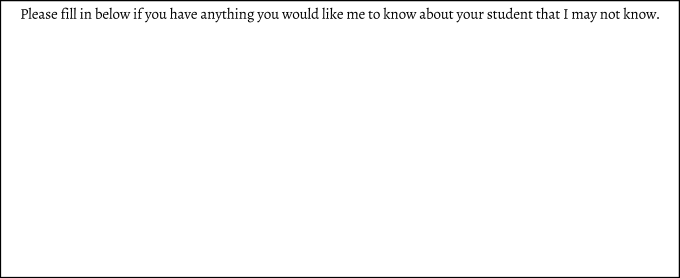 Should you have any questions or concerns, please do not hesitate to contact me at tiemi.halverson@cms.k12.nc.us. I look forward to working with you and your scholar!Instructor: 	Mrs. HalversonEmail: 	     tiemi.halverson@cms.k12.nc.usRemind:  @ab2a7gOffice Hours:	Fridays from 2:30 – 3:30 PM by appointmentBlack/blue pen, pencil, highlighters, sticky notesClass folder or 1” 3-Ring Binder  Notebook paper  Necessary textbooks/ novels/ reading assignments (will change based on units)Print Student Name:___________________________________________Student Signature: ____________________________________________Student Email: _______________________________________________Date: _______________________________________________________Print Parent Name: ___________________________________________Parent Signature: _____________________________________________Parent Email: ________________________________________________Parent Phone Number: ________________________________________Date: ______________________________________________________